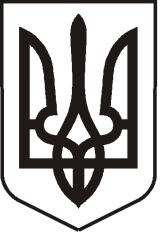 У К Р А Ї Н АЛ У Г А Н С Ь К А  О Б Л А С Т ЬП О П А С Н Я Н С Ь К А   М І С Ь К А   Р А Д АШ ОС Т О Г О    С К Л И К А Н Н ЯРОЗПОРЯДЖЕННЯміського голови28 вересня 2020 року                         м. Попасна                                              №02-02/214                              Про  внесення змін до штатного розписуПМСЗ «Відродження»               Розглянувши клопотання директора ПМСЗ «Відродження», для упорядкування штатної чисельності працівників закладу, відповідно до Статуту, керуючись п.20 ч.4 ст.42 Закону України «Про місцеве самоврядування в Україні»:З  01 листопада  2020 року    затвердити структуру ПМСЗ  «Відродження»    у кількості  13,00  штатних одиниць, у такому складі :директор - 1 од ;бухгалтер -  1 од;завідуючий господарством – 1 од;інструктор з фізкультури – 1 од; тренер - 5 од;черговий -  2  од;прибиральник службових приміщень– 1,5 од; підсобний робітник – 0,5 од.       2.   Контроль за виконанням даного розпорядження покласти на  директора ПМСЗ «Відродження»  Козакова О.А.Міський  голова                                                                             Ю.І.Онищенко Омельченко Я.С. 2-17-37